SOCIAL DEVELOPMENT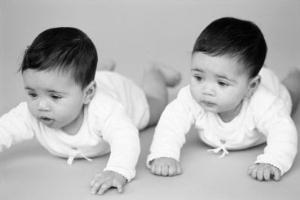 Social development deals with ________________________Babies progress from complete _____________________________________ to the adult ability to live and work with othersBabies develop socially to satisfy their _________________ and ________________ needsSOCIAL DEVELOPMENT: refer to pg. 277 of your text and make note of the developmental milestone for each age group listed below:1 month: ________________________________________________________________________________________________________________________________________________________________2-3 months:________________________________________________________________________________________________________________________________________________________________4-6 months:________________________________________________________________________________________________________________________________________________________________7-8 months:________________________________________________________________________________________________________________________________________________________________9-10 months:________________________________________________________________________________________________________________________________________________________________11-12 months:________________________________________________________________________________________________________________________________________________________________Attachment:Attachment is a strong emotional ________________ between two people.At six months a baby ____________________ he is a _________________ person and works to develop a strong special ___________________ to parents/caregivers.This is the child’s first___________ relationship and the success of this relationship helps to shape all _______________ relationships.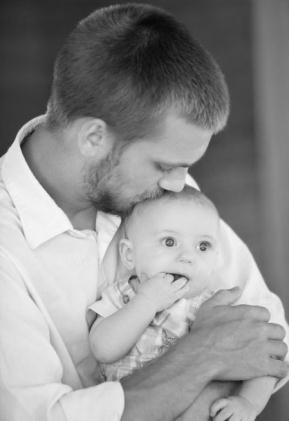 For attachment to occur the baby needs lots of physical _____________ and __________________Failure to develop ________________ can result in; Failure to _______________to people or object Cries will weaken, smiles fade, child turns _________________ Lack of the ability to ____________normal social relationships in the futureIn severe cases, _________________ occurs (between 6-12 months, babies stop     eating, death results) Often seen with _____________ care but can occur in familiesStranger Anxiety:By approximately 8 months a baby’s ______________ has improved so he now knows who he knows and who he doesn’tHe will associate_______________ and _____________with his parents and other caregivers.Strangers cause him to be ______________ resulting in crying.This is a normal healthy responseStrategies to cope with stranger anxiety:Strangers should ________________ slowly, allowing the child to become used to themDo not ______________ the child to go to a stranger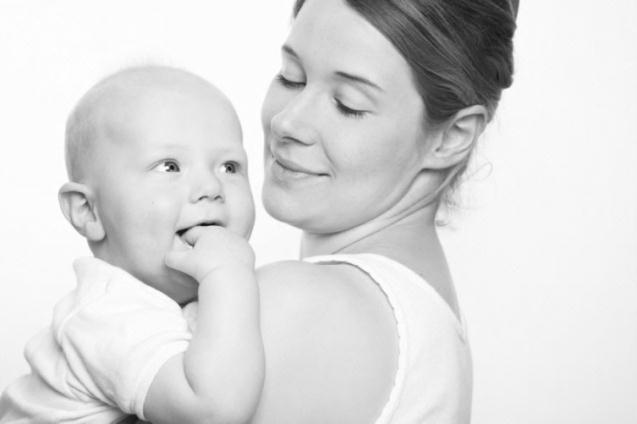 ______________ are very important at this time